MUSTERLEISTUNGSVERZEICHNIS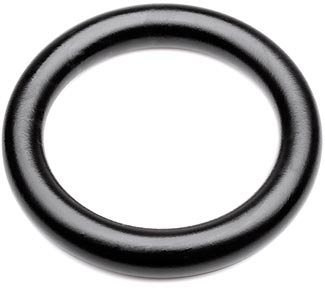 RollringRollring zum Verbinden von Spitzenden aller Rohrwerkstoffe an Muffen ohne Dichtung.Rohr 1 				DN/Werkstoff            __________________ 				Muffe Innen-Ø (mm) __________________Rohr 2 				DN/Werkstoff            __________________ 				Außen-Ø (mm)         __________________Artikelnummer 			__________________ 				____Stück        ____EP          ____GPFabrikat:			MÜCHER DICHTUNGEN oder gleichwertig				50226 Frechen, T +49 2234 928 03-0, F -55Druckdichtigkeit:		0.5 bar Wasser / -0.3 bar VakuumDichtungsmaterial:		SBR Dichtprofil nach DIN EN 681-1Edelstahl:			V2A/1.4301, alternativ V4A/1.4404 nach DIN EN 10088-2Temperaturbeständigkeit:	-40°C bis +80°C, kurzfristige Spitzentemperatur +130°CNorm/Zulassung:		DIN EN 681-1, CE06